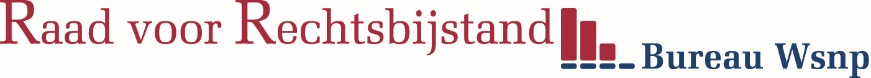 Declaratieformulier (restant) vergoeding bij ontoereikend boedelsaldoLet op:Alléén voor schuldsaneringsregelingen uitgesproken op of na 1 oktober 2013.De Raad verwerkt het verzoek subsidie alleen indien de status van de zaak in het Centraal Insolventie Register beëindigd is. Hierna wordt pas tot betaling overgegaan.Voeg alle vereiste bijlagen toe. Zie 'Verplichte bijlagen bij dit formulier’.1.	Gegevens bewindvoerder2.	Zaakgegevens3.	Schuldenaar4.	(Ex-)partnerDeze gegevens altijd invullen wanneer er tijdens de looptijd van de schuldsanerings-regeling sprake is (Geweest) van een gemeenschap van goederen.5.	Financiële gegevensLet op: trek het ontvangen voorschot van € 800,- niet af van het aan te vragen subsidiebedrag. Deze verrekening vindt, indien van toepassing, automatisch plaats.6. Eventuele toelichting op het declaratieformulierDe Raad stelt de subsidie vast op basis van de hierboven ingevulde bedragen.Ondergetekende verklaart hierbij het formulier naar waarheid te hebben ingevuld.7.	Verplichte bijlagen bij dit formulierEen kopie van het/de eindvonnis(sen) waarin zowel de berekende vergoeding als vastgesteld salaris is opgenomen;enEen kopie van het ingevulde én ondertekende formulier 'berekening vergoeding en vaststellen salaris';enEen bankafschrift van het boedelsaldo bij einde looptijd schuldsaneringszaak én een overzicht van de bij- en afschrijvingen met betrekking tot het salaris Wsnp bewindvoerder.Ontbinding van gemeenschap van goederen tijdens de looptijd?Als de gemeenschap van goederen ontbonden wordt tijdens de materiële termijn van de Wsnp, dien dan het ontkoppelingsverzoek in en de bijbehorende bijlagen. 8.	Verplichte bijlagen bij een wijziging zaaksoortVoeg een van de volgende bijlagen toe als u de zaaksoort wilt wijzigen:Uittreksel Basisregistratie Personen (BRP) waaruit blijkt dat er sprake is van samenwoning;Uittreksel huwelijksgoederenregister waaruit blijkt dat er sprake is van huwelijkse voorwaarden;Verklaring 285 waaruit blijkt dat er sprake is van huwelijkse voorwaarden of samenwoning;  Kopie ontvangstbewijs rechtbank aangaande het verzoek ontbinding huwelijk of geregistreerd partnerschap.Opmerking: Bureau Wsnp registreert vanaf 1-1-2019 niet meer of een dossier een zakelijk kenmerk heeft. Voorheen werden deze details, te weten zaaksoort enkele ondernemer (EO) en dubbele ondernemer (DO), wél geregistreerd. Zie toelichting. RegistratienummerNaam (laatst) benoemde bewindvoerderNaam organisatieZaaksoortInsolventienummerNaam schuldenaarStartdatum schuldsaneringDatum einde looptijdInsolventienummerNaam (ex-)partnerStartdatum schuldsaneringDatum einde looptijdIs er sprake van een dubbele zaak dat gaan wij pas over tot betaling nadat beide zaken zijn beëindigd.Door rechtbank berekende vergoeding€ Reeds opgenomen én nog op te nemen salaris uit boedel€ Door mij aangevraagd subsidiebedrag€ Datum:Naam bewindvoerder:Handtekening medewerker